Solihull ApproachUnderstanding your child Free Online Parent & Carer GuideAn enjoyable online guide focusing on nurturing and supporting relationships between children and their carers.To access this guide visit:www.InOurPlace.Co.UKUnderstanding Pregnancy, Labour, Birth and Your BabyAntenatal GuideNorth Lanarkshire: LANERCH1South Lanarkshire: OWEN123Solihull ApproachUnderstanding your child Free Online Parent & Carer GuideAn enjoyable online guide focusing on nurturing and supporting relationships between children and their carers.To access this guide visit:www.InOurPlace.Co.UKSolihull ApproachUnderstanding your child Free Online Parent & Carer GuideAn enjoyable online guide focusing on nurturing and supporting relationships between children and their carers.To access this guide visit:www.InOurPlace.Co.UK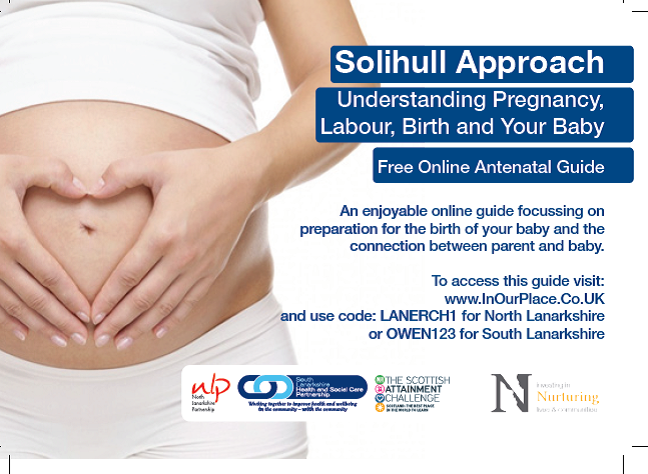 Solihull ApproachUnderstanding your child Free Online Parent & Carer GuideAn enjoyable online guide focusing on nurturing and supporting relationships between children and their carers.To access this guide visit:www.InOurPlace.Co.UK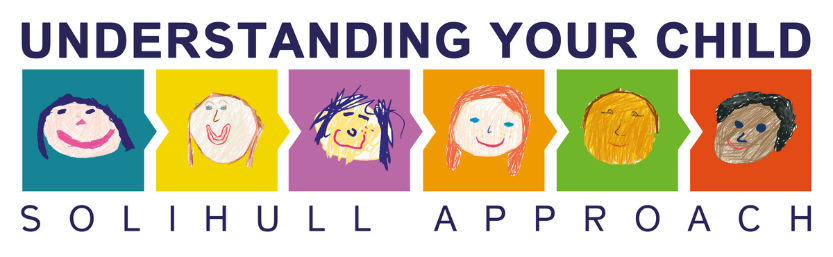 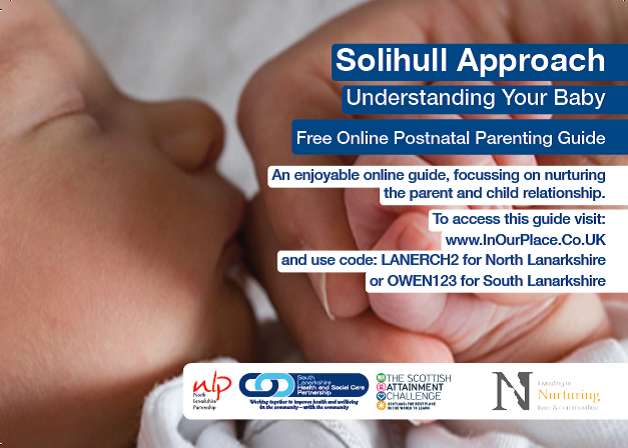 Understanding Your ChildParent & Carer GuideNorth Lanarkshire: LANERCH3South Lanarkshire: OWEN123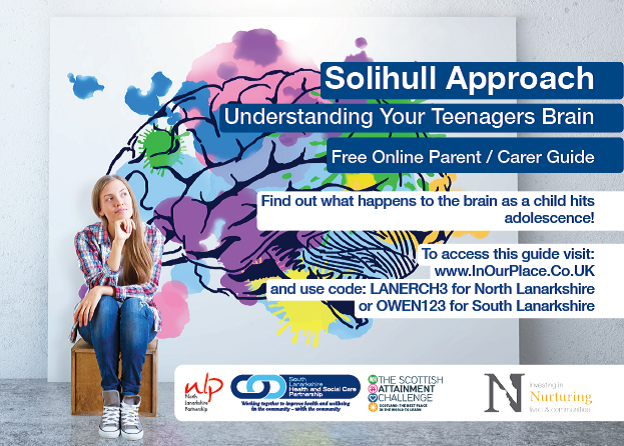 Understanding Your ChildParent & Carer GuideNorth Lanarkshire: LANERCH3South Lanarkshire: OWEN123Understanding Your BabyPostnatal Parenting GuideNorth Lanarkshire: LANERCH2South Lanarkshire: OWEN123Understanding Your ChildParent & Carer GuideNorth Lanarkshire: LANERCH3South Lanarkshire: OWEN123Understanding your Teenager’s BrainParent & Carer GuideNorth Lanarkshire: LANERCH3South Lanarkshire: OWEN123Understanding Your BabyPostnatal Parenting GuideNorth Lanarkshire: LANERCH2South Lanarkshire: OWEN123Understanding your Teenager’s BrainParent & Carer GuideNorth Lanarkshire: LANERCH3South Lanarkshire: OWEN123Understanding Your BabyPostnatal Parenting GuideNorth Lanarkshire: LANERCH2South Lanarkshire: OWEN123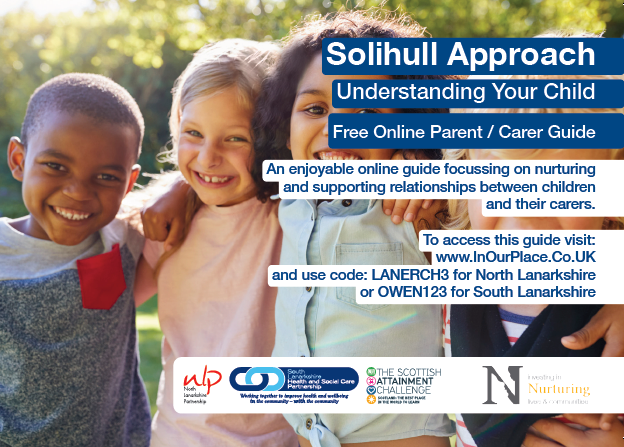 Understanding your Teenager’s BrainParent & Carer GuideNorth Lanarkshire: LANERCH3South Lanarkshire: OWEN123